Publicado en Ciudad de México el 14/04/2021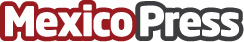 NVIDIA DRIVE Atlan, un Data Center de IA sobre ruedas para  los Vehículos Autónomos de Próxima GeneraciónAl fusionar la IA y la Tecnología BlueField en un solo chip, el nuevo SoC ofrece más de 1,000 TOPS y seguridad de nivel de Data Center para Máquinas AutónomasDatos de contacto:Carlos ValenciaMKQ PR Agency55 39 64 96 00Nota de prensa publicada en: https://www.mexicopress.com.mx/nvidia-drive-atlan-un-data-center-de-ia-sobre Categorías: Nacional Inteligencia Artificial y Robótica Automovilismo Programación Hardware Software Ciberseguridad Ciudad de México Industria Automotriz Otras Industrias http://www.mexicopress.com.mx